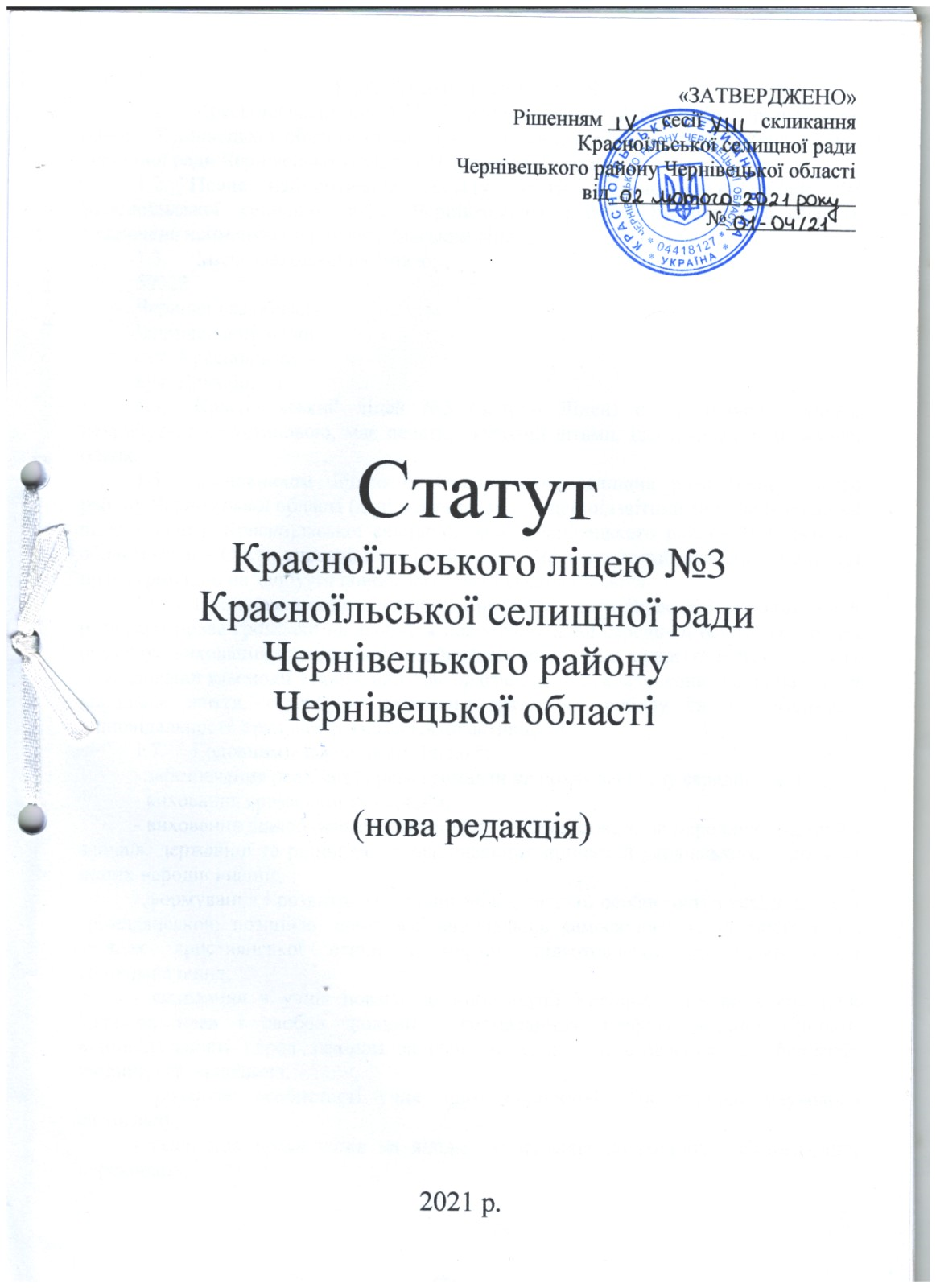                                          І. ЗАГАЛЬНІ ПОЛОЖЕННЯ Красноїльський ліцей №3 Красноїльської селищної ради Чернівецького району Чернівецької області знаходиться у комунальній власності Красноїльської селищної ради Чернівецького району Чернівецької області.Повне найменування закладу освіти: Красноїльський ліцей №3 Красноїльської селищної ради Чернівецького району Чернівецької області. Скорочене найменування: Красноїльський ліцей №3. Місцезнаходження Ліцею:59022Чернівецька областьЧернівецький районсмт. Красноїльськвул. Дружби, 22. Красноїльський ліцей №3 (далі – Ліцей) є юридичною особою, неприбутковою установою, має печатку, кутовий штамп, ідентифікаційний номер, бланк. Засновником Ліцею є Красноїльська селищна рада Чернівецького району Чернівецької області (далі – Засновник). Ліцей підзвітний та підконтрольний відділу освіти Красноїльської селищної ради Чернівецького району Чернівецької області (далі – Орган управління). Ліцей створений з метою забезпечення реалізації права громадян на здобуття повної загальної середньої освіти. Головною метою діяльності Красноїльського ліцею №3 є забезпечення реалізації права громадян на здобуття повної загальної середньої освіти, всебічний розвиток, виховання і соціалізація особистості, яка здатна до життя в суспільстві та цивілізованої взаємодії з природою, має прагнення до самовдосконалення і навчання впродовж життя, готова до свідомого життєвого вибору та самореалізації, відповідальності, трудової та громадської активності. Головними завданнями Ліцею є:- забезпечення реалізації права громадян на повну загальну середню освіту;- виховання громадянина України;- виховання шанобливого ставлення до родини, поваги до народних традицій і звичаїв, державної та рідної мови, національних цінностей українського народу та інших народів і націй;- формування і розвиток соціально зрілої, творчої особистості з усвідомленою громадянською позицією, почуттям національної самосвідомості, особистості на засадах християнської етики і моралі, підготовленої до професійного самовизначення;- виховання в учнів поваги до Конституції України, державних символів України, прав і свобод людини і громадянина, почуття власної гідності, відповідальності перед законом за свої дії, свідомого ставлення до обов`язків людини і громадянина;- розвиток особистості учня, його здібностей і обдарувань, наукового світогляду;- реалізація права учнів на вільне формування політичних і світоглядних переконань;- виховання компетентнісного ставлення до свого власного здоров`я та здоров`я інших громадян як найвищої соціальної цінності, формування засад здорового способу життя, збереження і зміцнення фізичного та психічного здоров`я учнів;- створення умов для оволодіння системою наукових знань про природу, людину і суспільство. Ліцей у своїй діяльності керується Конституцією України, Законами України «Про освіту», «Про повну загальну середню освіту», іншими чинними законодавчими актами України, наказами Міністерства освіти і науки України, рішеннями Засновника, наказами Органу управління, власним Статутом. Ліцей самостійно приймає рішення і здійснює діяльність в межах своєї компетенції, передбаченої законодавством України та власним Статутом.Ліцей несе відповідальність перед особою, суспільством і державою за:безпечні умови освітньої діяльності;дотримання Державних стандартів освіти;дотримання договірних зобов’язань з іншими суб’єктами освітньої, виробничої, наукової діяльності, у тому числі зобов’язань за міжнародними угодами відповідно до вимог чинного законодавства;реалізацію головної мети та завдань Ліцею;дотримання фінансової дисципліни;прозорість, інформаційну відкритість закладу.1.10. У Ліцеї визначена українська мова навчання.1.11. Ліцей має право:- брати участь в установленому порядку в моніторингу якості освіти;- проходити  в установленому порядку інституційний аудит закладу;- налагодити внутрішню систему забезпечення якості освіти;- визначати форми, методи і засоби організації освітнього процесу;- формувати штатний розпис, встановлювати форми заробітної плати і матеріального заохочення згідно з чинним законодавством України та в межах власного кошторису;- визначати варіативну частину робочого навчального плану;- спільно з вищими закладами освіти, науково-дослідницькими інститутами та центрами проводити науково-дослідну, експериментальну, пошукову роботу, що не суперечить чинному законодавству України;- в установленому порядку розробляти і впроваджувати експериментальні та індивідуальні робочі навчальні плани;- використовувати різні форми заохочення для учасників освітнього процесу;- користуватися рухомим і нерухомим майном згідно з чинним законодавством України та Статутом;- розвивати власну навчальну та матеріальну базу Ліцею;- здійснювати інноваційну діяльність;- запрошувати на роботу спеціалістів, у тому числі і закордонних, на договірних (контрактних) умовах;- об'єднувати на підставі спеціальних угод свою діяльність з діяльністю інших підприємств, установ, фондів і організацій як в Україні, так і за її межами;- розвивати власну матеріально-технічну базу та соціальну базу (спортивно-оздоровчі, лікувально-профілактичні і культурні підрозділи);- самостійно забезпечувати добір і розстановку кадрів;- розробляти власну символіку та атрибути;- видавати документи про освіту встановленого зразка;- користуватись пільгами, передбаченими державою;- здійснювати інші дії, що не суперечать чинному законодавству.1.12. Предметом діяльності Ліцею є надання освітніх послуг – забезпечення реалізації права громадян на повну загальну середню освіту; надання вихованцям ліцею (далі – ліцеїсти) освіти, визначений державним стандартом для повної загальної середньої освіти.1.13. Ліцей може здійснювати за дорученням Засновника або Органу управління інші функції для виконання його Статутної діяльності.1.14. Діяльність Ліцею будується на принципах доступності і гуманізму, демократизму, незалежності від політичних, громадських і релігійних об’єднань, взаємозв’язку розумового, морального, фізичного й естетичного виховання, рівності умов кожної людини для повної реалізації її здібностей, таланту, всебічного розвитку, органічного зв’язку з національною історією, культурою, традиціями, диференціації змісту та форми освіти, науковості, розвиваючого характеру навчання, гнучкості і прогностичності, єдності та наступності, поєднання державного управління і громадського самоврядування.1.15. Ліцей самостійно приймає рішення і здійснює діяльність в межах своєї компетенції, передбаченої законодавством України та цим Статутом.1.16. Ліцей приймає рішення про створення класів з поглибленим вивченням предметів.1.17. Ліцей зберігає за собою право, з урахуванням освітніх запитів, кадрового забезпечення та матеріально-технічної і методичної бази визначати профілі навчання.1.18. Ліцей зобов’язаний забезпечувати на своїх веб-сайтах (у разі їх відсутності - на веб-сайтах своїх засновників) відкритий доступ до такої інформації та документів:- статут Ліцею;- ліцензії на провадження освітньої діяльності;- сертифікати про акредитацію освітніх програм;- структура та органи управління закладу освіти;- кадровий склад закладу освіти згідно з ліцензійними умовами;- освітні програми, що реалізуються в закладі освіти, та перелік освітніх компонентів, що передбачені відповідною освітньою програмою;- територія обслуговування, закріплена за закладом освіти його засновником (для закладів дошкільної та загальної середньої освіти);- ліцензований обсяг та фактична кількість осіб, які навчаються у закладі освіти;- мова (мови) освітнього процесу;- наявність вакантних посад, порядок і умови проведення конкурсу на їх заміщення (у разі його проведення);- матеріально-технічне забезпечення закладу освіти (згідно з ліцензійними умовами);- результати моніторингу якості освіти;- річний звіт про діяльність закладу освіти;- правила прийому до закладу освіти;- умови доступності закладу освіти для навчання осіб з особливими освітніми потребами;- правила поведінки здобувача освіти в закладі освіти;- план заходів, спрямованих на запобігання та протидію булінгу (цькуванню) в закладі освіти;- порядок подання та розгляду (з дотриманням конфіденційності) заяв про випадки булінгу (цькування) в закладі освіти;- порядок реагування на доведені випадки булінгу (цькування) в закладі освіти та відповідальність осіб, причетних до булінгу (цькування);- інша інформація, що оприлюднюється за рішенням закладу освіти або на вимогу законодавства.                    ІІ. ОРГАНІЗАЦІЙНО-ПРАВОВІ ОСНОВИ ДІЯЛЬНОСТІ                             ТА ОРГАНІЗАЦІЇ ОСВІТНЬОГО ПРОЦЕСУ2.1. Ліцей є комунальним закладом загальної середньої освіти І-ІІІ ступенів.Освітня діяльність в ліцеї провадиться на підставі ліцензії, що видається органом ліцензування відповідно до законодавства.Освітній процес Ліцею здійснюється відповідно до освітньої програми, складеної на основі типових освітніх програм. Для якісної організації освітнього процесу Ліцею можуть укладатися також перспективний, річний та інші плани, в яких відображаються найголовніші аспекти роботи закладу, визначаються перспективи його розвитку. План роботи схвалюється педагогічною радою Ліцею.2.2. На основі встановлених нормативів Ліцей має структуру:Індивідуалізація і диференціація навчання в Ліцеї забезпечується шляхом реалізації інваріантної та варіативної частин. Варіативна частина робочого навчального плану складається відповідно до профілю навчання та з урахуванням інтересів і побажань здобувачів освіти, їх батьків.Ліцей працює за навчальними програмами, підручниками, посібниками, що мають відповідний гриф Міністерства освіти і науки України, і забезпечують виконання навчально-виховних завдань на кожному ступені навчання відповідно до вікових особливостей та природних здібностей дітей.Освітній процес у Ліцеї здійснюється українською мовою. Поглиблене вивчення окремих предметів схвалюється педагогічною радою.У Ліцеї створюються та функціонують предметні методичні об’єднання, творчі групи. У складі Ліцею функціонують:Педагогічна рада;Методична рада;Методичні об’єднання навчальних предметів;Рада учнівського самоврядування;Рада Ліцею;Батьківське самоврядування.Основною формою навчальних занять у Ліцеї є урок, крім цього проводяться індивідуальні, факультативні заняття, курси за вибором, гурткова робота, інші позакласні заняття та заходи, передбачені розкладом і спрямовані на задоволення освітніх інтересів здобувачів освіти, їх виховання, розвиток творчих здібностей та обдарувань.У Ліцеї освітній процес поєднується з науково-методичною, науково- дослідницькою та експериментальною роботою.Навчальний рік у Ліцеї починається з 1 вересня і закінчується не пізніше 1 липня наступного року. Загальна тривалість канікул протягом навчального року не повинна становити менш як 30 календарних днів.Структура навчального року в Ліцеї (тривалість навчальних занять, поділ на семестри та режим роботи тощо), тривалість навчального тижня, дня, занять, відпочинку між ними, інші форми організації освітнього процесу встановлюється Ліцеєм в межах часу, передбаченого робочим навчальним планом.Ліцей здійснює освітній процес за денною формою навчання.За висновками комісій медичних установ та бажанням батьків надається право і створюються умови для інклюзивної та індивідуальної форми навчання.Індивідуальне навчання та навчання за екстернатною формою у Ліцеї організовуються відповідно до Положення про індивідуальне навчання та екстернат у системі загальної середньої освіти, затвердженого Міністерства освіти і науки України. Розклад уроків складається на кожен семестр відповідно до робочого навчального плану з дотриманням педагогічних і санітарно-гігієнічних вимог та затверджується директором Ліцею.Тривалість уроків становить: у 1-х класах – 35 хвилин, у 2-4-х класах  40 хвилин, у 5-11(12)-х класах – 45 хвилин.Наповнюваність класів Ліцею, поділ класів на групи на уроках з окремих предметів здійснюються відповідно до чинного законодавства.Групи подовженого дня можуть  створюватись та функціонувати відповідно до рішення засновника за наявності необхідної матеріально-технічної бази з додержанням вимог законодавства за письмовими зверненнями батьків, інших законних представників учнів. Зміст, обсяг і характер домашніх завдань з кожного предмета визначаються учителем з урахуванням вимог навчальних програм та індивідуальних особливостей здобувачів освіти. Їх доцільність, характер, зміст і обсяг визначаються учителем.У Ліцеї визначення рівня досягнень здобувачів освіти в навчанні здійснюється відповідно до діючої системи оцінювання досягнень у навчанні, ведеться тематичний облік знань.У документі про освіту (табелі успішності, свідоцтві) відображаються досягнення здобувачів освіти у навчанні за семестри, навчальний рік та державну підсумкову атестацію.Порядок переведення, і випуск вихованців здійснюється відповідно до Порядку переведення учнів (вихованців) загальноосвітнього навчального закладу до наступного класу, затвердженого наказом Міністерства освіти і науки України від 14.07.2015 № 762, зареєстрованого у Міністерстві юстиції України 30.07.2015 за № 924/27369.Контроль за відповідністю освітнього рівня здобувачів освіти, які закінчили певний ступінь навчання, вимогам Державного стандарту загальної середньої освіти здійснюється шляхом їх державної підсумкової атестації. Порядок державної підсумкової атестації визначається чинним Порядком проведення державної підсумкової атестації, затвердженого наказом Міністерства освіти і науки України від 07.12.2018  № 1369, зареєстрованого у Міністерстві юстиції України 02.01.2019 за № 8/32979. Державна підсумкова атестація здобувачів освіти здійснюється державними атестаційними комісіями, до складу яких входять педагоги закладу освіти. Здобувачам освіти, які закінчили певний ступінь Ліцею видається відповідний документ про освіту.За успіхи для здобувачів освіти встановлюються такі форми морального і матеріального заохочення: нагородження похвальними листами та грамотами за особливі успіхи у вивченні окремих предметів, срібною медаллю «За досягнення у навчанні», золотою медаллю «За високі досягнення у навчанні».Виховання здобувачів освіти у Ліцеї здійснюється під час проведення занять, у процесі позаурочної та позашкільної роботи.У Ліцеї забороняється утворення та діяльність організаційних структур політичних партій, а також релігійних організацій і воєнізованих формувань.Примусове залучення здобувачів освіти Ліцею до вступу в будь-які об'єднання громадян, громадські, громадсько-політичні, релігійні організації і воєнізовані формування, а також до діяльності в зазначених організаціях, участі в агітаційній роботі та політичних акціях забороняється.Дисципліна в Ліцеї дотримується на основі взаємоповаги всіх учасників освітнього процесу, дотримання Правил внутрішнього розпорядку та Статуту.ІІІ. ЗАРАХУВАННЯ, ВІДРАХУВАННЯ,ПЕРЕВЕДЕННЯ ЗДОБУВАЧІВ ОСВІТИ ДО ЛІЦЕЮ3.1. Зарахування здобувачів освіти до Ліцею для здобуття повної загальної середньої освіти здійснюється відповідно до Порядку зарахування, відрахування та переведення учнів до державних та комунальних закладів освіти для здобуття повної загальної середньої освіти, затвердженого наказом Міністерством освіти і науки України 16.04.2018 №367 та зареєстрованим Міністерством юстиції України 05 травня 2018 року за номером 564/32016 (далі – Порядок).3.2. Зарахування дітей до 1 класу здійснюється без проведення конкурсу та згідно з процедурами, визначеними пунктом 1 розділу ІІ Порядку зарахування, відрахування та переведення здобувачів освіти до державних та комунальних закладів освіти для здобуття повної загальної освіти.3.3. Зарахування до Ліцею здобувачів освіти здійснюється відповідно до наказу директора, що видається на підставі особистої заяви батьків або осіб, які їх замінюють, чи повнолітньої особи, яка має намір здобувати освіту, із поданням таких документів: копія свідоцтва про народження дитини або документа, що посвідчує особу здобувача освіти, оригінал або копія медичної довідки встановленого зразка, оригінал або копія відповідного документа про освіту (крім учнів 1-го класу).3.4. Протягом навчального року можливе зарахування дітей у відповідні класи за умови наявності вільних місць.3.5. Зарахування дітей проводиться наказом директора на підставі таких документів:заява батьків або осіб, які їх замінюють;копія свідоцтва про народження дитини;особова справа (витяг з особової справи), документ про наявний рівень освіти (крім дітей, які зараховуються до першого класу);медична картка.3.6. У разі потреби дитина може перейти протягом будь-якого року навчання до іншого закладу освіти відповідно до чинного законодавства.3.7. Переведення здобувачів освіти до інших закладів освіти здійснюється відповідно до розділу ІІ Порядку на підставі наказу директора Ліцею.3.8. Відрахування вихованців із Ліцею здійснюється відповідно до розділу ІV Порядку на підставі наказу директора Ліцею.ІV. УЧАСНИКИ ОСВІТНЬОГО ПРОЦЕСУ4.1. Учасниками освітнього процесу у Ліцеї є:- здобувачі освіти (ліцеїсти);- педагогічні працівники;- батьки здобувачів освіти;- інші особи, передбачені спеціальними законами та залучені до освітнього процесу у порядку, що встановлюється закладом освіти.4.2. Статус учасників освітнього процесу, права й обов’язки визначаються законами України «Про освіту», «Про повну загальну середню освіту», іншими актами законодавства України, Правилами внутрішнього розпорядку Ліцею та цим Статутом.4.3. Права й обов’язки здобувачів освіти, педагогічних та інших учасників освітнього процесу визначаються чинним законодавством та цим Статутом.4.4. Здобувачі освіти (ліцеїсти) мають право:-  навчання впродовж життя та академічну мобільність;- індивідуальну освітню траєкторію, що реалізується, зокрема, через вільний вибір видів, форм і темпу здобуття освіти, закладів освіти і запропонованих ними освітніх програм, навчальних дисциплін та рівня їх складності, методів і засобів навчання;- якісні освітні послуги;- справедливе та об’єктивне оцінювання результатів навчання;- відзначення успіхів у своїй діяльності;- свободу творчо, спортивної, оздоровчої, культурної, просвітницької, наукової і науково-технічної діяльності тощо;- безпечні та нешкідливі умови навчання, утримання і праці;- повагу людської гідності;- захист під час освітнього процесу від приниження честі та гідності, будь-яких форм насильства та експлуатації, дискримінації за будь-якою ознакою, пропаганди та агітації, що завдають шкоди здоров’ю здобувачів освіти;- користування бібліотекою, навчальною, науковою, культурною, спортивною, побутовою, оздоровчою інфраструктурою Ліцею та послугами його структурних підрозділів у порядку, встановленому закладом відповідно до спеціальних законів;- доступ до інформаційних ресурсів і комунікацій, що використовуються в освітньому процесі. - особисто або через своїх законних представників участь у громадському самоврядуванні та управлінні закладом;- інші необхідні умови для здобуття освіти, у тому числі для осіб з особливими освітніми потребами та із соціально незахищених верст населення.4.5. Здобувачі освіти (ліцеїсти) зобов’язані:- дотримуватись вимог законодавства України, цього Статуту, Правил внутрішнього розпорядку;- оволодівати знаннями, вміннями, практичними навичками, підвищувати загальнокультурний рівень, виконувати вимоги освітньої програми, дотримуючись принципу академічної доброчесності та досягати позитивних результатів навчання, передбачених стандартом освіти, відповідного рівня освіти;- бережливо ставитись до державного, комунального і особистого майна;- поважати гідність, права, свободи та законні інтереси всіх учасників освітнього процесу, дотримуватися етичних норм;- відповідально та дбайливо ставитися до власного здоров`я, здоров`я оточуючих, довкілля;- повідомляти керівництво закладу освіти про факти булінгу (цькування) стосовно здобувачів освіти, педагогічних працівників, інших осіб, які залучаються до освітнього процесу, свідком яких вони були особисто або про які отримали достовірну інформацію від інших осіб;4.6. Педагогом Ліцею може бути особа з високими моральними якостями, яка має відповідну освіту, належний рівень професійної підготовки, здійснює педагогічну діяльність, забезпечує результативність та якість своєї роботи, фізичний і психічний стан здоров’я якої дозволяє виконувати професійні обов’язки.4.7. Призначення на посаду та звільнення з посади педагогічних працівників здійснюється відповідно до чинного законодавства України. Трудові відносини регулюються законодавством України про працю, Законами України «Про освіту», «Про загальну середню освіту» та іншими законодавчими актами.Обсяг педагогічного навантаження вчителів визначається на підставі законодавства директором Ліцею.Перерозподіл педагогічного навантаження протягом навчального року допускається лише в разі зміни кількості годин з окремих предметів, що передбачається робочим планом, або за письмовою згодою педагогічного працівника з дотриманням законодавства про працю.4.8. Педагогічні працівники мають право на:- академічну свободу, включаючи свободу від втручання в педагогічну діяльність, вільний вибір форм, методів і засобів навчання, що відповідають освітній програмі;- педагогічну ініціативу;- розроблення та впровадження авторських навчальних програм, проектів, освітніх методик і технологій, методів і засобів, насамперед методик компетентнісного  навчання.- користування бібліотекою, навчальною, науковою, культурною, спортивною, побутовою, оздоровчою інфраструктурою Ліцею та послугами її структурних підрозділів у порядку, встановленому закладом відповідно до спеціальних законів;- підвищення кваліфікації, перепідготовку;- вільний вибір освітніх програм, форм навчання, закладів освіти, установ і організацій, інших суб’єктів освітньої діяльності, що здійснюють підвищення кваліфікації та перепідготовку педагогічних працівників;- доступ до інформаційних ресурсів і комунікацій, що використовуються в освітньому процесі та науковій діяльності;- відзначення успіхів у своїй професійній діяльності;- справедливе та об’єктивне оцінювання своєї професійної діяльності;- захист професійної честі та гідності;- індивідуальну освітню (наукову, творчу, мистецьку та іншу) діяльність за межами закладу;- творчу відпустку строком до одного року не більше одного разу на 10 років із зарахуванням до стажу роботи;- безпечні і нешкідливі умови праці;- подовжену оплачувану відпустку;- участь у громадському самоврядуванні закладу;- участь у роботі колегіальних органів управління закладу;- захист під час освітнього процесу від будь-яких форм насильства та експлуатації, у тому числі булінгу (цькування), дискримінації за будь-якою ознакою, від пропаганди та агітації, що завдають шкоди здоров`ю.4.9. Відволікання педагогічних працівників від виконання професійних обов’язків не допускається, за винятком випадків, передбачених законодавством України.4.10. Педагогічні працівники зобов’язані:- особистим прикладом утверджувати повагу до державної символіки, принципів загальнолюдської моралі;- виховувати в здобувачів освіти (вихованців) повагу до батьків, жінки, старших за віком, народних традицій та звичаїв, духовних та культурних надбань народу України;- готувати здобувачів освіти до самостійного життя в дусі взаєморозуміння, миру, злагоди між усіма народами, етнічними, національними, релігійними групами;- дотримуватися педагогічної етики, моралі, поважати гідність здобувачів освіти;- захищати здобувачів освіти від будь-яких форм фізичного або психічного насильства, запобігати вживанню ними алкоголю, наркотиків, тютюну, іншим шкідливим звичкам;- постійно підвищувати свій професійний рівень, педагогічну майстерність, загальну і політичну культуру;- дотримуватися вимог цього Статуту, правил внутрішнього розпорядку, умов контракту чи трудового договору;- виконувати накази і розпорядження директора Ліцею, Органу управління освітою, Засновника;- брати участь у роботі педагогічної ради, засіданнях методичних об’єднань, нарадах, зборах;- вести відповідну документацію;- сприяти  створенню іміджу Ліцею;- утримувати навчальні приміщення відповідно до вимого правил пожежної безпеки, охорони праці та безпеки життєдіяльності, санітарно-гігієнічних вимог;- постійно підвищувати свій професійний і загальнокультурний рівні та педагогічну майстерність;- виконувати освітню програму для досягнення здобувачами освіти передбачених нею результатів навчання;- сприяти розвитку здібностей здобувачів освіти, формуванню навичок здорового способу життя, дбати про їхнє фізичне і психічне здоров’я;- дотримуватися академічної доброчесності та забезпечувати її дотримання здобувачами освіти в освітньому процесі та науковій діяльності;- дотримуватися педагогічної етики;- поважати гідність, права, свободи і законні інтереси всіх учасників освітнього процесу;- настановленням і особистим прикладом утверджувати повагу до суспільної моралі та суспільних цінностей, зокрема правди, справедливості, патріотизму, гуманізму, толерантності, працелюбства;- формувати у здобувачів освіти усвідомлення необхідності додержуватися Конституції та законів України, захищати суверенітет і територіальну цілісність України;- виховувати у здобувачів освіти повагу до державної мови та державних символів України, національних, історичних, культурних цінностей України, дбайливе ставлення до історико-культурного надбання України та навколишнього природного середовища;- формувати у здобувачів освіти прагнення до взаєморозуміння, миру, злагоди між усіма народами, етнічними, національними, релігійними групами;- захищати здобувачів освіти під час освітнього процесу від будь-яких форм фізичного та психічного насильства, приниження честі та гідності, дискримінації за будь-якою ознакою, пропаганди та агітації, що завдають шкоди здоров’ю здобувача освіти, запобігати вживанню ними та іншими особами на території закладу алкогольних напоїв, наркотичних засобів, іншими шкідливим звичкам;- додержуватися установчих документів та правил внутрішнього трудового розпорядку закладу, виконувати свої посадові обов’язки.- брати участь у роботі педагогічної ради.4.11. Атестація педагогічних працівників здійснюється у строки та в порядку, визначеному чинним законодавством України.4.12. Педагогічні працівники, які систематично порушують Статут, Правила внутрішнього розпорядку Ліцею, не виконують посадових обов’язків, умови колективного договору або за результатами атестації не відповідають займаній посаді, звільняються з роботи відповідно до чинного законодавства.4.13. Педагогічні працівники, спеціалісти та обслуговуючий персонал приймаються на роботу та звільняються директором Ліцею згідно з чинним законодавством. Їхні права та обов’язки регулюються трудовим законодавством, цим Статутом і Правилами внутрішнього розпорядку Ліцею.4.14. Батьки здобувачів освіти (ліцеїстів), особи, які їх заміняють, є учасниками освітнього процесу з моменту зарахування їх дітей до закладу освіти.4.15. Батьки та особи, які їх заміняють, мають право:- захищати відповідно до законодавства права та законні інтереси здобувачів освіти;- звертатися до закладів освіти, органів управління освітою з питань освіти;- обирати заклад освіти, освітню програму, вид і форму здобуття дітьми відповідної освіти;- брати участь у громадському самоврядуванні закладу освіти, зокрема обирати і бути обраними до органів громадського самоврядування закладу освіти;- завчасно отримувати інформацію про всі заплановані у закладі освіти та позапланові педагогічні, психологічні, медичні, соціологічні заходи, дослідження, обстеження, педагогічні експерименти та надавати згоду на участь у них дитини;- брати участь у розробленні індивідуальної програми розвитку дитини та/або індивідуального навчального плану;- мають право бути присутніми на навчальних заняттях своїх дітей за попереднім погодженням з директором Ліцею;- отримувати інформацію про діяльність закладу освіти, у тому числі щодо надання соціальних та психолого-педагогічних послуг особам, які постраждали від булінгу (цькування), стали його свідками або вчинили булінг (цькування), про результати навчання своїх дітей (дітей, законними представниками яких вони є) і результати оцінювання якості освіти у закладі освіти та його освітньої діяльності;- подавати керівництву або засновнику закладу освіти заяву про випадки булінгу (цькування) стосовно дитини або будь-якого іншого учасника освітнього процесу;- вимагати повного та неупередженого розслідування випадків булінгу (цькування) стосовно дитини або будь-якого іншого учасника освітнього процесу.4.16. Батьки та особи, які їх заміняють, несуть відповідальність за здобуття дітьми повної загальної середньої освіти і зобов’язані:- виховувати у дітей повагу до гідності, прав, свобод і законних інтересів людини, законів та етичних норм, відповідальне ставлення до власного здоров’я, здоров’я оточуючих і довкілля;- сприяти виконанню дитиною освітньої програми та досягненню дитиною передбачених нею результатів навчання;- поважати гідність, права, свободи і законні інтереси дитини та інших учасників освітнього процесу;- дбати про фізичне і психічне здоров’я дитини, сприяти розвитку її здібностей, формувати навички здорового способу життя;- формувати у дитини культуру діалогу, культуру життя у взаєморозумінні, мирі та злагоді між усіма народами, етнічними, національними, релігійними групами, представниками різних політичних і релігійних поглядів та культурних традицій, різного соціального походження, сімейного та майнового стану;- настановленням і особистим прикладом утверджувати повагу до суспільної моралі та суспільних цінностей, зокрема правди, справедливості, патріотизму, гуманізму, толерантності, працелюбства;- формувати у дітей усвідомлення необхідності додержуватися Конституції та законів України, захищати суверенітет і територіальну цілісність України;- виховувати у дитини повагу до державної мови та державних символів України, національних, історичних, культурних цінностей України, дбайливе ставлення до історико-культурного надбання України;- дотримуватися установчих документів, правил внутрішнього розпорядку закладу освіти, а також умов договору про надання освітніх послуг (за наявності);- сприяти керівництву закладу освіти у проведенні розслідування щодо випадків булінгу (цькування);- виконувати рішення та рекомендації комісії з розгляду випадків булінгу (цькування) в закладі освіти.4.17. Ліцей надає батькам та особам, що їх заміняють, допомогу у виконанні ними своїх обов’язків. Кожен із батьків несе однакову відповідальність за виховання, навчання та розвиток дітей.                                        V. ОРГАНИ УПРАВЛІННЯ ЛІЦЕЮ5.1. Управління комунальним закладом здійснює Засновник, Орган управління - відділ освіти Красноїльської селищної ради Чернівецького району Чернівецького області.5.2. Права та обов’язки засновника (засновників) закладу загальної середньої освіти визначаються Законами України «Про освіту», «Про повну загальну середню освіту» та іншими актами законодавства.5.3. Засновник закладу загальної середньої освіти або уповноважений ним орган (посадова особа):- приймає рішення про створення, реорганізацію, ліквідацію, зміну типу закладу освіти, затверджує статут (його нову редакцію), укладає завсновнтцький договір у випадках, визначених законом;- затверджує положення про конкурс на посаду керівника закладу загальної середньої освіти та склад конкурсної комісії;- приймає рішення про проведення конкурсу на посаду керівника закладу загальної середньої освіти;- утворює та ліквідує структурні підрозділи у заснованих ним закладах загальної середньої освіти;- здійснює контроль за фінансово-господарською діяльністю закладу освіти;- здійснює контроль за дотриманням установчих документів закладів освіти;- забезпечує створення у закладі освіти інклюзивного освітнього середовища, універсального дизайну та розумного пристосування;- здійснює контроль за недопущенням привілеїв чи обмежень (дискримінації) за ознаками віку, статі, раси, кольору шкіри, стану здоров’я, інвалідності, особливих освітніх потреб, громадянства, національності, політичних, релігійних чи інших переконань, місця проживання, мови спілкування, походження, сімейного, соціального та майнового стану, складних життєвих обставин, наявності судимості та іншими ознаками;- здійснює контроль за виконанням плану заходів, спрямованих на запобігання та протидію булінгу (цькуванню) в закладі освіти; розглядає скарги про відмову у реагуванні на випадки булінгу (цькування) за заявами здобувачів освіти, їхніх батьків, законних представників, інших осіб та приймає рішення за результатами розгляду таких скарг; сприяє створенню безпечного освітнього середовища в закладі освіти та вживає заходів для надання соціальних та психолого-педагогічних послуг здобувачам освіти, які вчинили булінг (цькування), стали його свідками або постраждали від булінгу.- затверджує кошторис закладу загальної середньої освіти, у тому числі обсяг коштів, що передбачається на підвищення кваліфікації педагогічних працівників, та контролює його виконання;- реалізує інші права, передбачені цим Законом та іншими актами законодавства.5.4. Засновник закладу загальної середньої освіти зобов’язаний забезпечити:- утримання та розвиток заснованого ним закладу освіти, його матеріально-технічної бази на рівні, достатньому для виконання вимог державних стандартів, ліцензійних умов провадження освітньої діяльності у сфері загальної середньої освіти, вимог трудового законодавства, оплати праці педагогічних та інших працівників, охорони праці, безпеки життєдіяльності, пожежної безпеки тощо;- дотримання принципів універсального дизайну та/або розумного пристосування під час проектування, будівництва та реконструкції будівель, споруд, приміщень закладів загальної середньої освіти;- можливість учнів продовжити навчання на відповідному рівні освіти у разі реорганізації чи ліквідації закладу загальної середньої освіти;- оприлюднення всієї публічної інформації відповідно до вимог Законів України «Про освіту», «Про доступ до публічної інформації» та «Про відкритість використання публічних коштів».5.5. Безпосереднє керівництво Ліцеєм здійснює його директор. Посаду директора Ліцею може обіймати особа, яка є громадянином України, має вищу педагогічну освіту на рівні спеціаліста або магістра та стаж педагогічної роботи не менше трьох років, а також організаторські здібності, фізичний і психічний стан якої не перешкоджає виконанню професійних обов’язків.5.6. Директор Ліцею призначається та звільняється з посади Засновником за результатами конкурсного відбору строком на шість років (строком на два роки – для особи, яка призначається на посаду керівника закладу загальної середньої освіти вперше) шляхом укладення трудового договору (контракту).5.7. Призначення та звільнення заступників директора, педагогічних працівників, обслуговуючого персоналу Ліцею здійснюється директором Ліцею.5.8. Директор Ліцею:- здійснює керівництво педагогічним колективом, забезпечує раціональний добір і розстановку кадрів, створює необхідні умови для підвищення фахового і кваліфікаційного рівня працівників;-діє від імені закладу без довіреності та представляє заклад у відносинах з іншими особами;-організовує освітній процес;- підписує документи з питань освітньої, фінансово-господарської та іншої діяльності закладу;- приймає рішення щодо діяльності закладу в межах повноважень, визначених законодавством та строковим трудовим договором, у тому числі розпоряджатися в установленому порядку майном закладу та його коштами;- призначає на посаду, переводить на іншу посаду та звільняє з посад працівників закладу освіти, визначати їхні посадові обов’язки, заохочувати та притягати до дисциплінарної відповідальності, а також вирішувати інші питання, пов’язані з трудовими відносинами, відповідно до вимог законодавства;- визначає режим роботи закладу;- ініціює перед засновником або уповноваженим ним органом питання щодо створення або ліквідації структурних підрозділів;- видає відповідно до своєї компетенції накази і контролювати їх виконання;- укладає угоди (договори, контракти) з фізичними та/або юридичними особами відповідно до своєї компетенції;- звертається до центрального органу виконавчої влади із забезпечення якості освіти із заявою щодо проведення позапланового інституційного аудиту, зовнішнього моніторингу якості освіти та/або громадської акредитації закладу;- забезпечує створення у закладі освіти безпечного освітнього середовища, вільного від насильства та булінгу (цькування), у тому числі:- з урахуванням пропозицій територіальних органів (підрозділів) Національної поліції України, центрального органу виконавчої влади, що забезпечує формування та реалізує державну політику у сфері охорони здоров’я, головного органу у системі центральних органів виконавчої влади, що забезпечує формування та реалізує державну правову політику, служб у справах дітей та центрів соціальних служб для сім’ї, дітей та молоді розробляє, затверджує та оприлюднює план заходів, спрямованих на запобігання та протидію булінгу (цькуванню) в закладі освіти;- розглядає заяви про випадки булінгу (цькування) здобувачів освіти, їхніх батьків, законних представників, інших осіб та видає рішення про проведення розслідування; скликає засідання комісії з розгляду випадків булінгу (цькування) для прийняття рішення за результатами проведеного розслідування та вживає відповідних заходів реагування;- забезпечує виконання заходів для надання соціальних та психолого-педагогічних послуг здобувачам освіти, які вчинили булінг, стали його свідками або постраждали від булінгу (цькування);- повідомляє уповноваженим підрозділам органів Національної поліції України та службі у справах дітей про випадки булінгу (цькування) в закладі освіти;- приймає рішення з інших питань діяльності закладу освіти.5.9. Директор Ліцею зобов’язаний:- виконувати Закони України «Про освіту», «Про повну загальну середню освіту» та інші акти законодавства, а також забезпечувати та контролювати їх виконання працівниками закладу, зокрема в частині організації освітнього процесу державною мовою;- планувати та організовувати діяльність закладу загальної середньої освіти;- розробляти проект кошторису та подавати його засновнику або уповноваженому ним органу на затвердження;- надавати щороку засновнику пропозиції щодо обсягу коштів, необхідних для підвищення кваліфікації педагогічних працівників;- організовувати фінансово-господарську діяльність Ліцею в межах затвердженого кошторису;- забезпечувати розроблення та виконання стратегії розвитку Ліцею;- затверджувати правила внутрішнього розпорядку закладу;- затверджувати посадові інструкції працівників Ліцею;- організовувати освітній процес та видачу документів про освіту;- затверджувати освітню (освітні) програму (програми) Ліцею відповідно до Закону України «Про повну загальну середню освіту»;- створювати умови для реалізації прав та обов’язків усіх учасників освітнього процесу, в тому числі реалізації академічних свобод педагогічних працівників, індивідуальної освітньої траєкторії та/або індивідуальної програми розвитку учнів, формування у разі потреби індивідуального навчального плану;- затверджувати положення про внутрішню систему забезпечення якості освіти в Ліцеї, забезпечити її створення та функціонування;- забезпечувати розроблення, затвердження, виконання та моніторинг виконання індивідуальної програми розвитку учня;- контролювати виконання педагогічними працівниками та учнями (учнем) освітньої програми, індивідуальної програми розвитку, індивідуального навчального плану;- забезпечувати здійснення контролю за досягненням учнями результатів навчання, визначених державними стандартами повної загальної середньої освіти, індивідуальною програмою розвитку, індивідуальним навчальним планом;- створювати необхідні умови для здобуття освіти особами з особливими освітніми потребами;- сприяти проходженню атестації та сертифікації педагогічними працівниками;- створювати умови для здійснення дієвого та відкритого громадського нагляду (контролю) за діяльністю Ліцею;- сприяти та створювати умови для діяльності органів громадського самоврядування в Ліцеї;- формувати засади, створювати умови, сприяти формуванню культури здорового способу життя учнів та працівників Ліцею;- створювати в Ліцеї безпечне освітнє середовище, забезпечувати дотримання вимог щодо охорони дитинства, охорони праці, вимог техніки безпеки;- організовувати харчування та сприяти медичному обслуговуванню учнів відповідно до законодавства;- забезпечувати відкритість і прозорість діяльності Ліцею, зокрема шляхом оприлюднення публічної інформації відповідно до вимог законів України "Про освіту", "Про доступ до публічної інформації", "Про відкритість використання публічних коштів" та інших законів України;- здійснювати зарахування, переведення, відрахування учнів, а також їх заохочення (відзначення) та притягнення до відповідальності відповідно до вимог законодавства;- організовувати документообіг, бухгалтерський облік та звітність відповідно до законодавства;- звітувати щороку на загальних зборах (конференції) колективу про свою роботу та виконання стратегії розвитку Ліцею;- виконувати інші обов’язки, покладені на нього законодавством, засновником, установчими документами Ліцею, колективним договором, строковим трудовим договором.5.10. Керівник закладу загальної середньої освіти має права та обов’язки педагогічного працівника, визначені Законом України "Про освіту", та несе відповідальність за виконання обов’язків, визначених законодавством, установчими документами закладу освіти і строковим трудовим договором.5.11. У Ліцеї створюється постійно діючий колегіальний орган управління – педагогічна рада. Головою педагогічної ради є директор Ліцею.5.12. Робота педагогічної ради проводиться відповідно до потреб Ліцею.  Кількість засідань педагогічної ради визначається їх доцільністю, але не може бути менше чотирьох на рік.5.13. Педагогічна рада:- планує режим роботи Ліцею;- схвалює стратегію розвитку Ліцею та річний план роботи; освітню (освітні) програму (програми), зміни до неї (них) та оцінює результати її (їх) виконання; правила внутрішнього розпорядку, положення про внутрішню систему забезпечення якості освіти;- приймає рішення щодо вдосконалення і методичного забезпечення освітнього процесу;- приймає рішення щодо переведення учнів на наступний рік навчання, їх відрахування, притягнення до відповідальності за невиконання обов’язків, а також щодо відзначення, морального та матеріального заохочення учнів та інших учасників освітнього процесу;- розглядає питання підвищення кваліфікації педагогічних працівників, розвитку їх творчої ініціативи, професійної майстерності, визначає заходи щодо підвищення кваліфікації педагогічних працівників, формує та затверджує річний план підвищення кваліфікації педагогічних працівників;- приймає рішення щодо визнання результатів підвищення кваліфікації педагогічного працівника, отриманих ним поза закладами освіти, що мають ліцензію на підвищення кваліфікації або провадять освітню діяльність за акредитованою освітньою програмою; щодо впровадження в освітній процес педагогічного досвіду та інновацій, участі в дослідницькій, експериментальній, інноваційній діяльності, співпраці з іншими закладами освіти, науковими установами, фізичними та юридичними особами, які сприяють розвитку освіти;- може ініціювати проведення позапланового інституційного аудиту, громадської акредитації, зовнішнього моніторингу якості освіти та/або освітньої діяльності закладу загальної середньої освіти;- удосконалення і методичного забезпечення освітнього процесу, розподілу варіативної складової робочого навчального плану;- розв’язує проблеми освітнього процесу, притягнення до дисциплінарної відповідальності здобувачів освіти, педагогів за невиконанням ними своїх обов'язків тощо;- участі в інноваційній та експериментальній діяльності Ліцею, співпраці із закладами вищої освіти та науковими установами;- морального та матеріального заохочення здобувачів освіти і працівників Ліцею, інше.5.14. Члени педагогічної ради мають право виносити на її розгляд актуальні питання освітнього процесу.5.15. Рішення педагогічної ради вводяться в дію наказом директора закладу.5.16. При Ліцеї може створюватися Рада Ліцею.5.17. Метою діяльності Ради є забезпечення доступності загальної середньої освіти для всіх громадян, задоволення освітніх потреб особи, залучення широкої громадськості до вирішення проблем освіти, організація підтримки розвитку Ліцею.5.18. У Ліцеї можуть створюватись дитячі та педагогічні громадські організації, що діють відповідно до чинного законодавства України.5.19. Збори здобувачів освіти Ліцею – колективний орган учнівського самоврядування.5.20. Основною структурною ланкою Ліцею є клас – колектив здобувачів освіти, що формується з метою виконання завдань закладу на основі вікових або психофізичних особливостей рівня розвитку дітей.5.21. Збори класу:- обирають органи учнівського самоврядування класу; - висувають своїх представників для участі в роботі органів громадського самоврядування та зборах учнівського самоврядування Ліцею;- обговорюють питання організації навчання, діяльності і дозвілля колективу здобувачів освіти.5.22. Збори здобувачів освіти Ліцею:- обирають Раду учнівського самоврядування, її голову (президента Ліцею) та його заступників (далі – Рада);- заслуховують звіт президента про роботу Ради;- здійснюють контроль за діяльністю президента Ради Ліцею та голів відповідних органів дитячого самоврядування, кожного семестру заслуховують їх звіти;- збори здобувачів освіти Ліцею збираються при потребі, але не менше двох разів на рік з ініціативи не менше третини від загальної кількості учасників, є правомочними, якщо на них присутні більше половини учасників, питання ухвалюються простою більшістю голосів.5.23. Збори здобувачів освіти Ліцею складаються з 3 представників від кожного класу ІІ- ІІІ ступенів.5.24. Президент Ради учнівського самоврядування Ліцею:- організовує роботу Ради Ліцею;- очолює всі напрямки діяльності учнівського самоврядування Ліцею, координує та контролює їх роботу, проводить збори Ради Ліцею, представляє самоврядування у раді Ліцею та, при необхідності, на педраді;- вносить пропозиції щодо удосконалення роботи всіх напрямків роботи Ради.5.25. Батьківські збори Ліцею (класу) – колективний орган батьківського самоврядування.5.26. Батьківські збори Ліцею (класу):- обирають органи батьківського самоврядування;- обирають своїх представників для участі в роботі громадського самоврядування Ліцею, ради Ліцею;- вносять на розгляд ради Ліцею, педагогічної ради, директора та його заступників пропозиції щодо організації освітнього процесу та позакласної роботи в класі та Ліцеї;- запрошують вчителів, представників державних органів управління, адміністрації Ліцею для обговорення стану і перспектив роботи класу та Ліцею, а також роз'яснення з окремих питань освітнього процесу.5.27. Батьки мають право утворювати різні органи батьківського самоврядування (в межах класу, Ліцею, за інтересами тощо).5.28. Рішення органу батьківського самоврядування виконується батьками виключно на добровільних засадах.Рішення органу батьківського самоврядування з питань організації освітнього процесу та/або діяльності Ліцею можуть бути реалізовані виключно за рішенням директора, якщо таке рішення не суперечить законодавству.5.29. Вищим органом громадського самоврядування Ліцею є загальні збори колективу.5.30. Учасники загальних зборів обираються від таких трьох категорій:- працівників Ліцею – зборами трудового колективу;- учнів Ліцею другого-третього ступеня – класними зборами;- батьків, представників громадськості – класними батьківськими зборами.5.31. Загальні збори правочинні, якщо в їх роботі бере участь не менше половини учасників кожної з трьох категорій. Рішення приймається простою більшістю голосів присутніх учасників.5.32. Загальні збори:- обирають раду Ліцею;- заслуховують звіт директора і голови ради Ліцею;- затверджують основні напрями вдосконалення освітнього процесу, розглядають найважливіші аспекти діяльності Ліцею.5.33. У період між загальними зборами діє рада Ліцею.5.34. Метою діяльності ради Ліцею є:- сприяння демократизації і гуманізації освітнього процесу;- об'єднання зусиль педагогічного та учнівського колективів, батьків, громадськості щодо розвитку Ліцею та удосконалення освітнього процесу;- формування позитивного іміджу та демократичного стилю управління Ліцею;- розширення колегіальних форм управління Ліцеєм;- підвищення ролі громадськості у вирішенні питань, пов'язаних з організацією освітнього процесу.5.35. Основними завданнями ради Ліцею є:- підвищення ефективності освітнього процесу у взаємодії з сім'єю, громадськістю, державними та приватними інституціями;- визначення стратегічних завдань, пріоритетних напрямів розвитку Ліцею та сприяння організаційно-педагогічному забезпеченню освітнього процесу;- формування навичок здорового способу життя;- творення належного психологічного мікроклімату в Ліцеї;- сприяння духовному, фізичному розвитку здобувачів освіти та набуття ними соціального досвіду;- підтримка громадських ініціатив щодо вдосконалення навчання та виховання здобувачів освіти, творчих пошуків і дослідно-експериментальної роботи педагогів;- підтримка міжнародної діяльності Ліцею;- створення належних умов і вдосконалення процесу навчання та виховання ліцеїстів;- сприяння організації дозвілля та оздоровлення здобувачів освіти;- стимулювання морального та матеріального заохочення ліцеїстів, сприяння пошуку, підтримки обдарованих дітей;- зміцнення партнерських зв'язків між родинами здобувачів освіти та Ліцеєм з метою забезпечення єдності освітнього процесу, розвитку Ліцею.5.36. До ради Ліцею обираються пропорційно представники від педагогічного колективу – 7, здобувачів освіти II – III ступенів навчання – 5, батьків і громадськості – 5. Представництво в раді та загальна її чисельність – 15 визначаються загальними зборами Ліцею. На чергових виборах склад ради оновлюється не менше ніж на третину. Термін роботи ради – 2-3 роки.5.37. Рада Ліцею діє на засадах:- пріоритету прав людини, гармонійного поєднання інтересів особи, суспільства, держави;- дотримання вимог законодавства України;- колегіальності ухвалення рішень;- добровільності і рівноправності членства;- гласності.5.38. Рада Ліцею працює за планом. Кількість засідань визначається їх доцільністю, але має бути не меншою чотирьох разів на навчальний рік.5.39. Засідання ради може скликатися її головою або з ініціативи директора Ліцею, Засновника, Органу управління, а також членів ради.5.40. Рішення ради приймається простою більшістю голосів за наявності на засіданні не менше двох третин її членів.У разі рівної кількості голосів вирішальним є голос голови ради.Рішення ради, що не суперечать чинному законодавству та Статуту навчального закладу, доводяться в 7-й денний термін до відома педагогічного колективу, здобувачів освіти, батьків, або осіб, які їх замінюють, громадськості.У разі незгоди адміністрації Ліцею з рішенням ради, створюється узгоджувальна комісія, яка розглядає спірне питання.5.41. До складу комісії входять представники органів громадського самоврядування, адміністрації, профспілкового комітету Ліцею.5.42. Очолює раду Ліцею голова, який обирається із складу ради. Головою ради Ліцею може бути член педагогічної ради.Головою ради не можуть бути директор та його заступники.5.43. Для вирішення поточних питань рада може створювати постійні або тимчасові комісії з окремих напрямів роботи. Склад комісій і зміст їх роботи визначаються радою Ліцею.5.44. Члени ради мають право виносити на розгляд усі питання, що стосуються діяльності Ліцею, пов'язаної з організацією освітнього процесу, проведенням оздоровчих та культурно-масових заходів.5.45. Рада Ліцею:- організовує виконання рішень загальних зборів;- вносить пропозиції щодо зміни типу, статусу, профільності навчання, вивчення іноземних мов та мов національних меншин;- спільно з адміністрацією розглядає і затверджує план роботи Ліцею та здійснює контроль за його виконанням;- сприяє формуванню мережі класів Ліцею, обґрунтовуючи її доцільність, в органах виконавчої влади та місцевого самоврядування;- разом із педагогічною радою визначає доцільність вибору навчальних предметів варіативної частини робочих навчальних планів, враховуючи можливості, потреби здобувачів освіти, а також тенденції розвитку регіону, суспільства і держави;- заслуховує звіт голови ради, інформацію директора та його заступників з питань освітньої та фінансово-господарської діяльності;- може брати участь у засіданнях атестаційної комісії з метою обговорення питань про присвоєння кваліфікаційних категорій педагогічним працівникам;- виносить на розгляд педагогічної ради пропозиції щодо поліпшення організації позакласної та позашкільної роботи із здобувачами освіти; - виступає ініціатором проведення добродійних акцій; - вносить на розгляд педагогічної ради та Органу управління пропозиції щодо морального і матеріального заохочення учасників освітнього процесу;- сприяє створенню та діяльності центрів дозвілля, а також залучає громадськість, батьків (осіб, які їх замінюють) до участі в керівництві гуртками, іншими видами позакласної та позашкільної роботи, до проведення оздоровчих та культурно- масових заходів з учнями; - сприяє педагогічній освіті батьків; - сприяє поповненню бібліотечного фонду та передплаті періодичних видань;- підтримує міжнародні проекти Ліцею;- може створювати постійні або тимчасові комісії з окремих напрямів роботи; склад комісій та зміст їх роботи визначаються радою Ліцею.VІ. МАЙНО ТА КОШТИ ЛІЦЕЮ6.1. Матеріально-технічна база Ліцею включає будівлю, споруди, землю, комунікації, обладнання, інші матеріальні цінності, вартість яких відображена у балансі Ліцею.6.2. Майно Ліцею належить до комунальної власності територіальної громади і закріплене за ним на праві оперативного управління.Ліцей має право за згодою власника або уповноваженого ним органу: відчужувати закріплене майно, надавати в оренду або безоплатне користування (позичку), передавати в заставу нерухоме майно, обладнання, інвентар та інші цінності, а також списувати з балансу основні засоби в установленому порядку.. Джерелами фінансування Ліцею є:- кошти державного та місцевого бюджету;- благодійні пожертви юридичних та фізичних осіб;- інші джерела не заборонені законодавством.6.5. Діловодство  ведеться самостійно у встановленому порядку.6.6. Ліцей є бюджетною неприбутковою організацією.Доходи (прибутки) Ліцею, використовуються виключно для фінансування видатків на утримання Ліцею, реалізації мети (цілей, завдань) та напрямів діяльності, визначених установчими документами.Забороняється розподіл отриманих доходів (прибутків) або їх частини серед засновників (учасників), членів такої організації, працівників (крім оплати їхньої праці, нарахування єдиного соціального внеску), членів органів управління та інших пов’язаних з ними осіб.В разі припинення діяльності Ліцею (у результаті його ліквідації, злиття, поділу, приєднання або перетворення) активи передаються одній або кільком неприбутковим організаціям відповідного виду або зараховуються до доходу місцевого бюджету.Ліцей має право на придбання й оренду необхідного йому обладнання та інших матеріальних ресурсів, користуватися послугами будь-якого підприємства, установи, організації або фізичних осіб.Ліцей має право фінансувати за рахунок надходжень спеціального фонду бюджету гуртки та інші напрямки освітньої роботи, організовувати оздоровлення дітей, здобувачів освіти в дитячих закладах відпочинку.Ліцей відповідно до чинного законодавства користується землею, іншими природними ресурсами і несе відповідальність за дотримання вимог та норм з їх охорони.Вилучення основних фондів, оборотних коштів та іншого майна Ліцею проводиться лише у випадках, передбачених чинним законодавством. Збитки, завдані Ліцею внаслідок порушення його майнових прав іншими юридичними та фізичними особами, відшкодовуються відповідно до чинного законодавства.Порядок складання, розгляду, затвердження та основні вимоги до виконання кошторису визначені чинним законодавством України.Ліцей забезпечує своєчасну сплату податків та інших відрахувань згідно із чинним законодавством України.VII. ОБЛІК, ЗВІТНІСТЬ, КОНТРОЛЬ7.1. Державний контроль за діяльністю Ліцею здійснюється з метою забезпечення реалізації єдиної державної політики в сфері загальної середньої освіти та спрямований на забезпечення інтересів суспільства щодо належної якості освіти та освітньої діяльності.7.2. Ліцей обслуговується централізованою бухгалтерією відділу освіти Красноїльської селищної ради Чернівецького району Чернівецької області.Державний нагляд (контроль) у ліцеї здійснюється центральним органом виконавчої ради із забезпечення якості освіти та його територіальним органом відповідно чинного законодавства України.Центральним органом виконавчої ради із забезпечення якості освіти та його територіальним органом проводиться інституційний аудит ліцею один раз на 10 років.  Інституційний аудит включає планову перевірку дотримання ліцензійних умов.Позапланові перевірки проводяться у порядку, передбаченому Законом України «Про основні засади державного нагляду (контролю) у сфері господарської діяльності» .Звітність про діяльність Ліцею здійснюється відповідно до законодавства.Контроль та вивчення з питань, не пов’язаних з освітньою діяльністю ліцею, проводяться засновником та органом управління освітою відповідно до законодавства України.                         VIIІ. МІЖНАРОДНЕ СПІВРОБІТНИЦТВО8.1. Міжнародна діяльність є частиною освітнього процесу Ліцею.8.2. Ліцей має право відповідно до чинного законодавства укладати угоди про співробітництво із закладами загальної середньої освіти, науковими установами, підприємствами, організаціями, громадськими об'єднаннями інших країн.Ліцей має право проводити міжнародний учнівський та педагогічний обмін у рамках освітніх програм, проектів, встановлювати відповідно до чинного законодавства прямі зв'язки з міжнародними організаціями та освітніми асоціаціями.Участь у міжнародних програмах, проектах, обмінах здійснюються відповідно до чинного законодавства.                       ІХ. РЕОРГАНІЗАЦІЯ АБО ЛІКВІДАЦІЯ ЛІЦЕЮ9.1. Рішення про реорганізацію або ліквідацію Ліцею приймає Красноїльська селищна рада Чернівецького району Чернівецької області.9.2.Ліквідація проводиться ліквідаційною комісією, призначеною Засновником або визначеним нею органом.9.3. З часу призначення ліквідаційної комісії до неї переходять повноваження щодо управління Ліцеєм.9.4. Ліквідаційна комісія оцінює наявне майно, виявляє його дебіторів, кредиторів і розраховується з ними, складає ліквідаційний баланс і представляє його територіальній громаді Красноїльської селищної ради Чернівецького району Чернівецької області і/або визначеному нею органом.9.5. Реорганізація Ліцею може відбуватися шляхом злиття, приєднання, поділу, перетворення, відділення.У випадку реорганізації права та зобов'язання Ліцею переходять до правонаступників відповідно до чинного законодавства.При реорганізації чи ліквідації Ліцею здобувачам освіти, які там навчалися, повинна бути забезпечена можливість продовження навчання відповідно до чинного законодавства.При реорганізації чи ліквідації Ліцею працівникам, які звільняються або переводяться, гарантується дотримання їх прав та інтересів відповідно до законодавства про працю України.                                   X. ЗАКЛЮЧНІ ПОЛОЖЕННЯ10.1.Положення цього Статуту набирають чинності з моменту його державної реєстрації.10.2. Питання, що не врегульовані цим Статутом, вирішуються у порядку, встановленому чинним законодавством України. При виникненні розбіжностей цього Статуту з вимогами законодавства України діє останнє.Зміни та доповнення до Статуту вносяться та затверджуються рішенням Красноїльської селищної ради Чернівецького району Чернівецької області шляхом затвердження його у новій редакції.        Т.в.о. начальника відділу освіти                                   Раїса Глядченко         Селищний голова                                                            Степан ДрагунІ ступінь                    1-4 класи4 роки навчання         забезпечуєтьсяздобуття початкової освітиІІ ступінь5-9 класи5 років навчаннязабезпечуєтьсяздобуття базової середньої освітиІІІ ступінь(10 клас) –(11 (12)) клас ліцей2-3 роки навчаннязабезпечуєтьсяздобуття повної загальної середньої освіти